ПРАВИЛА ПОЖАРНОЙ БЕЗОПАСНОСТИНеосторожное, неумелое обращение с огнем, детские игры и шалость с огнем и огнеопасными предметами - довольно, частые причины пожаров, виновниками которых чаще всего являются дети дошкольного и младшего школьного возраста. Почему это происходит? Ответ прост - мы не уделяем должного внимания проблеме обучения наших детей правилам пожарной безопасности.Порой лозунги и плакаты не дают желаемых результатов, а родители в свою очередь практически не уделяют внимание обучению детей элементарным правилам пожарной безопасности и крайне редко беседуют с ними об опасности и последствиях пожара. Но хуже всего то, что взрослые часто сами подают пример небрежного обращения с огнем, а также оставляют детей без присмотра наедине со спичками.Классными руководителями, учителями в целях профилактики пожаров по причине детской шалости с огнем проводится работа с подрастающим поколением: беседы, проведение ежегодного конкурса детского творчества «Безопасность глазами детей». На занятиях детей обучают навыкам аккуратного обращения с огнем и правильного поведения в чрезвычайных ситуациях.К сожалению, подобных занятий порой' бывает недостаточно для того, чтобы ребенок усвоил, запомнил и четко следовал правилам безопасного обращения с огнем. Ведь для закрепления навыков необходимо ежедневное повторение правил. И здесь на помощь воспитателям и пожарным могут прийти родители. Обучение правилам пожарной безопасности - это, прежде всего, знакомство с основными причинами возникновение пожаров, привитие элементарных навыков осторожного обращения с огнем и бытовыми электрическими приборами, а также обучение правильным действиям в случае возникновения пожара. Ребенок должен понимать, какую опасность таит в себе огонь, и осознавать, к каким последствиям может привести игра с ним.Соблюдение правил пожарной безопасности должно стать для детей таким же обязательным и естественным, как соблюдение санитарно-гигиенических правил. Помочь им усвоить это обязаны мы, взрослые. Малышам необходимо разъяснять опасность игр и шалостей с огнем. Каждый ребёнок должен знать:
•    правила обращения с электробытовыми приборами;•   признаки начинающегося пожара;   •  какие   действия   необходимо   предпринимать   при   обнаружении пожара;   •   правила   пользоваться   первичными   средствами   пожаротушения (водой, песком, огнетушителями).Дети должны сознательно выполнять в детском саду, в школе, дома и на улице требования правил пожарной безопасности,В силу неусидчивости дети дошкольного и младшего школьного возраста не в состоянии воспринимать информацию на слух, а потому, при их обучении необходимо применять различные виды деятельности: информационные сообщения должны сменяться зрительным рядом или игровыми моментами. На таких занятиях очень важно использовать наглядные пособия, игрушки, яркие иллюстрации. Психолого-педагогические исследования показали, что игровые методы обучения лучше, чем словесные, способствуют усвоению знаний о предметах и явлениях окружающего мира.Как известно, дети стремятся познать окружающий их мир во всем его многообразии. Позвольте своему ребенку открыть для себя огонь во всех его проявлениях, но лучше, если это произойдет в вашем присутствии. Неплохо, если малыш слегка обожжется - таким образом он поймет всю опасность огня, и тогда не надо будет доказывать, что СПИЧКИ ДЕТЯМ НЕ ИГРУШКА.Если мы не уделим должного внимания противопожарному обучению наших детей еще в раннем детстве, мы тем самым запланируем настоящие и будущие пожары в нашем городе. Ну а если пожар произойдёт в результате безнадзорности детей, то именно родители несут за это ответственность в установленном законом порядке.Статья 167 Уголовного кодекса РФ: Умышленное уничтожение или повреждение имущества.Статья 168 Уголовного кодекса РФ: Уничтожение или повреждение имущества по неосторожности. -Статья 219 Уголовного кодекса РФ: Нарушение правил пожарной безопасности.Уважаемые родители, обрести ли уверенность или постоянный страх за детей зависит от Вас.Анимационные ролики по пожарной безопасности (скачать)Пожарная безопасностьПравила безопасности в отопительный периодПравила поведения при пожаре в домеПравила безопасности при обращении с газовой плитойПользование электроприборамиПожар на кухнеПерегруз  электрической сетиПожарная безопасность в бытуГазБезопасность жизнедеятельности детейПожар в квартиреБезопасность - это важноБезопасность жизнедеятельности детейДействия в случае возникновения пожараСамое страшное при пожаре – растерянность и паника. Уходят драгоценные минуты, когда огонь и дым оставляют все меньше шансов выбраться в безопасное место. Вот почему каждый должен знать, что необходимо делать при возникновении пожара.• При возникновении пожара немедленно сообщите об этом в пожарную охрану по телефону 01 или 112. Сообщая дежурному о пожаре, необходимо указать следующие сведения:– кратко и четко описать, что горит (квартира, чердак, подвал, индивидуальный жилой дом или иное), и по возможности – примерную площадь пожара;– назвать адрес (населенный пункт, название улицы, номер дома, квартиры);– назвать свою фамилию и номер телефона;– сообщить, есть ли угроза жизни людей, животных, а также соседним зданиям и строениям.• Если у Вас нет доступа к телефону и нет возможности покинуть помещение, откройте окно и криками привлеките внимание прохожих.• Старайтесь оповестить о пожаре как можно большее число людей.• Если есть возможность, примите меры по спасению людей, животных, материальных ценностей. Делать это нужно быстро и спокойно. В первую очередь спасают детей, помня при этом, что, испугавшись, они чаще всего прячутся под кровать, под стол, в шкаф и т.д.• Дым при пожаре может быть не менее опасен, чем пламя: большинство людей погибает не от огня, а от удушья. Из задымленного помещения выходите, пригнувшись, стремясь держать голову ближе к полу (т.к. дым легче воздуха, он поднимается вверх, и внизу его гораздо меньше). Передвигаясь в сильно задымленном помещении, придерживайтесь стен. Также можно ориентироваться по расположению окон и дверей. При эвакуации через зону задымления дышите через мокрую ткань.• После спасения людей можно приступить к тушению пожара имеющимися средствами пожаротушения (огнетушители), в том числе подручными (одеяло, вода, песок, и т.д.), и эвакуации имущества.• Категорически запрещается бороться с пламенем самостоятельно, не вызвав предварительно пожарных, если только вы не справились с загоранием на ранней стадии.• В случае невозможности потушить пожар собственными силами – примите меры по ограничению распространения пожара на соседние помещения, здания и сооружения, горючие вещества. С этой целью двери горящих помещений закрывают для предотвращения доступа кислорода в зону горения.• По прибытии пожарной техники необходимо встретить ее и указать место пожара.                         Памятка для родителей.Уважаемые родители! В профилактических целях, направляем памятку по пожарной безопасности для детей:Не пользуйтесь спичками, зажигалками, хлопушками, петардами, фейерверками, легковоспламеняющимися материалами и жидкостями, газовыми баллончиками без присмотра.Не оставляйте без присмотра включенные в электрическую сеть приборы.Не нагревайте незнакомые приборы, упаковки для порошков и красок. Не поджигайте сами и не позволяйте младшим поджигать тополиный пух и сухую траву. Это очень опасно!При обнаружении пожара или задымления срочно сообщите взрослым и вызовите пожарных.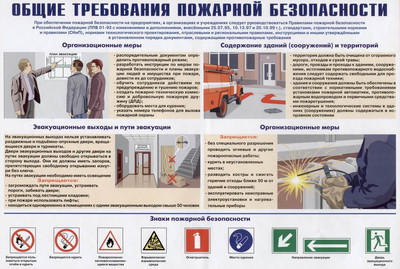 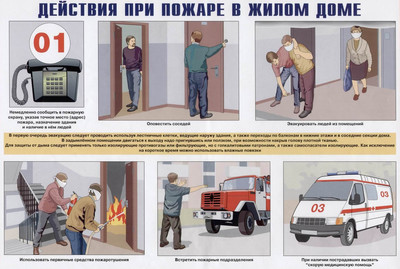 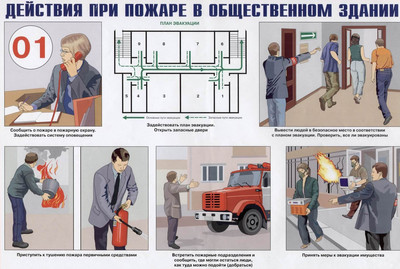 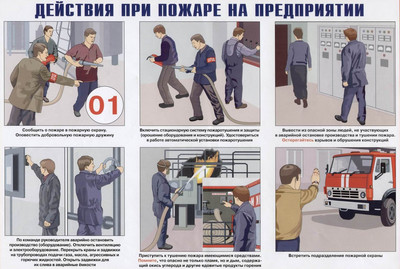 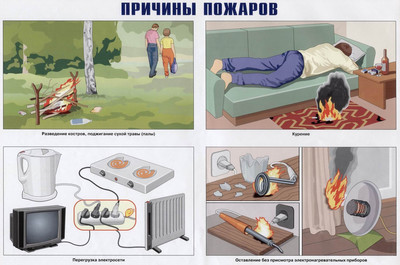 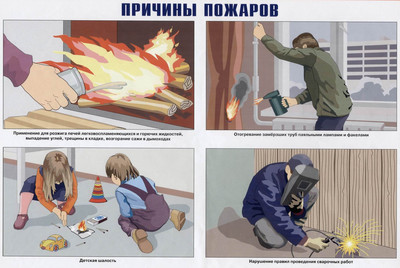 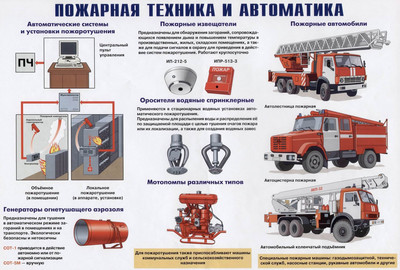 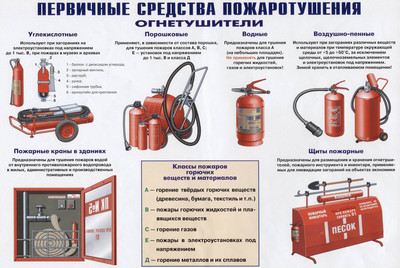 